Pozdravljeni,bralni listi, ki jih posredujem skupaj s posnetki pravilnega branja, so za osnovo, poleg vaj v delovnem zvezku. Če imate doma kaj podobnega stavnici (kocke s črkami,magnetne črke, žige…) priporočam, da otrok besede samostojno postavlja s črkami, besedo naj tudi zapiše. Kasneje naj iz besed sestavlja tudi povedi, ki jih pove ali zapiše.Seveda je vse našteto možno, ko otrok  zanesljivo pozna vse potrebne črke, vsaj te, ki smo jih spoznali skupaj do zdaj.Pri otrocih, ki že samostojno berejo, bodite pozorni le na pravilno tehniko (vezano branje, ne črkovanje!). Za pravila pisanja smo se dogovorili že, ko smo bili skupaj v šoli. Pred pisanjem je smiselno malce ogreti prste,dlani ( igramo navidezni klavir, prstki se obiščejo, zaploskamo, pomanemo roke…).Pazimo, da je drža pisala pravilna ( pincetni prijem, pravilna lega ostalih prstov in cele roke).Črke pišemo s pravilnimi potezami ( glej i-stavnico, delovni učbenik, zvezek LILI IN BINE ABC).Črte so v pomoč, pišemo od črte do črte.Pišemo z ošiljenim svinčnikom.Med črkami je približno za prstek prostora, kar velja za pisanje v zvezek in delovni učbenik.ZA UČENCENaj vam črke ne bodo v breme ampak v zabavo. Bodite ponosni na to, da se vsak dan naučite kaj novega. Lahko mi tudi pišete.Pozdrav Barbara 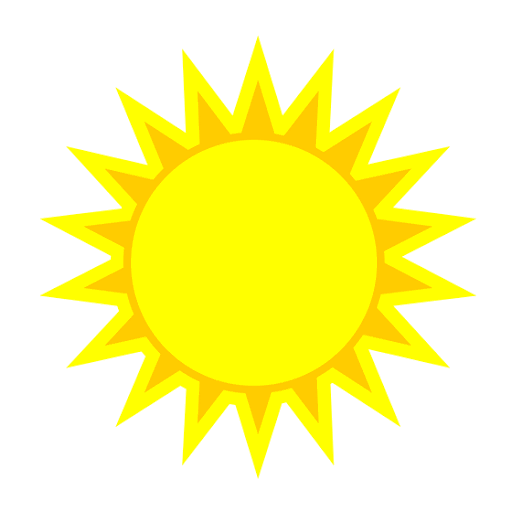 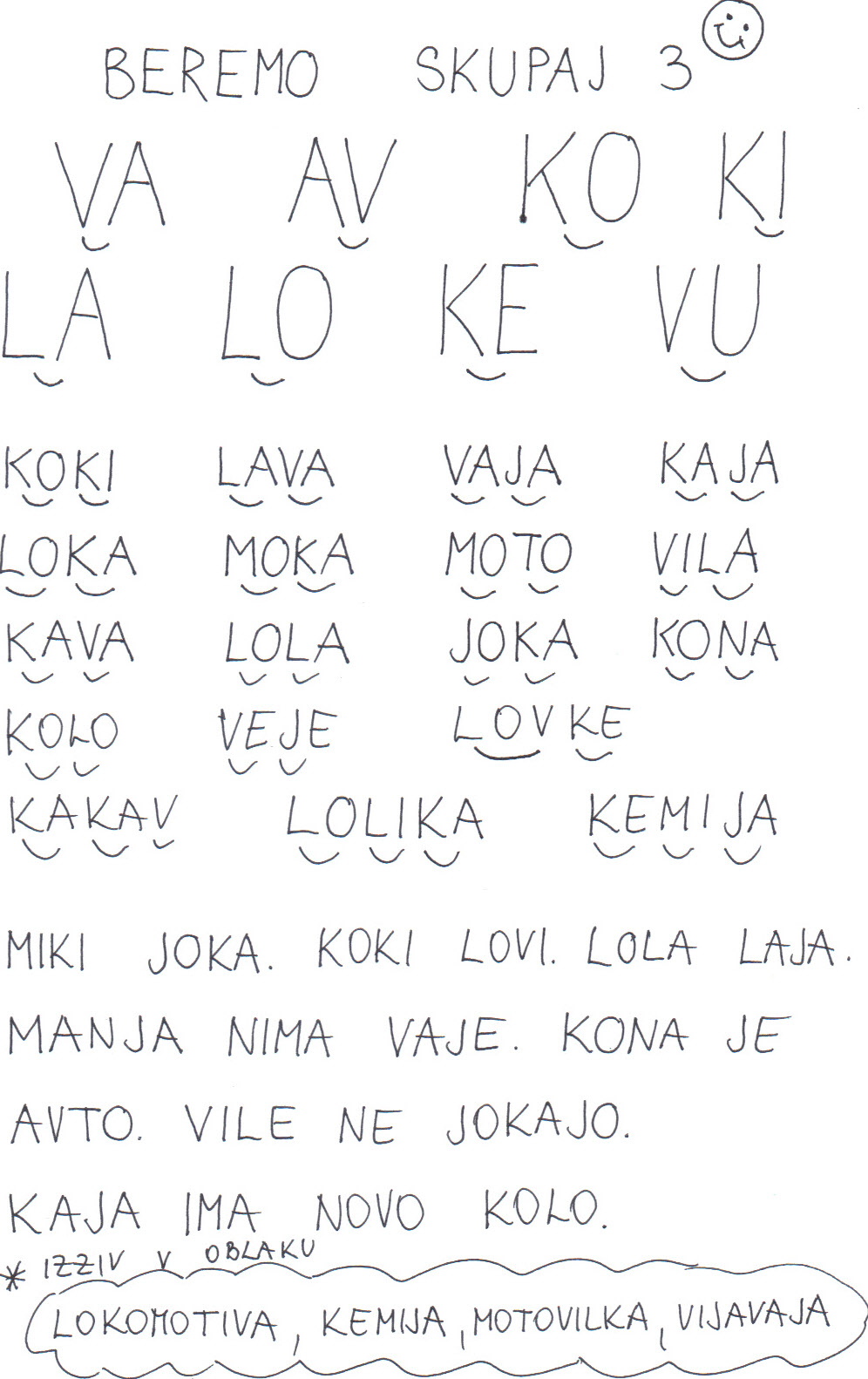 